Dr Laura Shepherd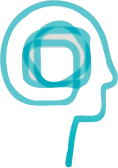 CPsychol.	Consultant Clinical Psychologist	Tel: 07841 134211            	  Email: enquiries@laurashepherd-psychologist.co.uk	     Web: www.laurashepherd-psychologist.co.uk	Practicing from: Dronfield Health and Therapy Clinic, 24 High St, Dronfield, S18 1PYData Subject Request Policy1.	The rights of data subjects include the following:Right of access to personal data by means of a subject access request;Right to rectification of inaccurate data;Right to erasure, otherwise known as the right to be forgotten;Right to object to processing;Right to restriction on processing;In order to respond to requests in a timely manner I recognise the importance of centralised efficient information management systems. I review how I organise and store data so as to enable easy and efficient retrieval.I store data in relation to each client, whether it be an organisation or individual, on a hardcopy and/or electronic files dedicated to each. The files contain the information I have been provided with, together with identity check documents, and invoices and receipts. Relevant emails, letters and faxes are also stored on these files.Hard copy files are stored in locked cabinets with access restricted. Identification records and special category data are encrypted on electronic files, with similarly restricted access.The data protection lead (Dr Laura Shepherd) is responsible for responding to requests from data subjects and must do so within one month. The period may be extended by a further two months where that is necessary. In these circumstances the data subject must be informed within one month that more time is needed and given the reason why.Requests from data subjects need not be in writing. There is no standard wording and they may be made casually over the telephone. On receipt of a request, the data protection lead (Dr Laura Shepherd) logs it in the data protection risk register.The data protection lead (Dr Laura Shepherd) may seek to obtain the data subject's agreement to limiting the request to what is being sought. Otherwise, all the data subject's personal data is covered and, in response to a subject access request for example, must be provided.On receipt of a request, the data protection lead (Dr Laura Shepherd) conducts a search of the relevant files, email folders and inboxes as necessary. It is important to remember how broad the definitions of personal data and processing are, and reference should be made to the data protection policy.Where a request for a copy of personal data is made electronically, it should be provided electronically.Any request for personal data relating to a legal case should be referred to the Claimant’s instructing solicitors to deal with.If the data protection lead does not wish to accede to a request, he or she should seek legal advice.